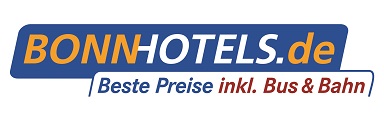 H O T E L R E S E R V A T I O N			_____________________________________________________________________________________________________Credit Card Typ			Credit Card Number					Valid until_____________________________________________________________________________________________________Last (family) name					First (given) name_____________________________________________________________________________________________________Post address							Post code + City + Country_____________________________________________________________________________________________________Phone					Fax					E-MailBinding booking :Room details:      o single room		o double roomBudget per person/ Remark: __________________________________________ orI wish to stay in a certain hotel:_____________________________________________________________________________________________________Name of the hotelDate :  ________________________			Signature: ________________________Date of arrival Date of departureNights Approximate time of arrival at the hotel 